                                                                                                            --                                                                                                                                                                                                                                                                                                                                                                                                 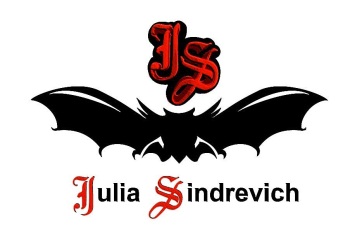 тел. (916) 544-44-44, e-mail: Juliasindrevich@yandex.ru    www.juliasindrevich.ruПрайс-лист АНТИДОТ/antidoteУсл.обозначения:Возможно изготовление на заказ (сроки зависят от модели). Имеется в наличии.Продано.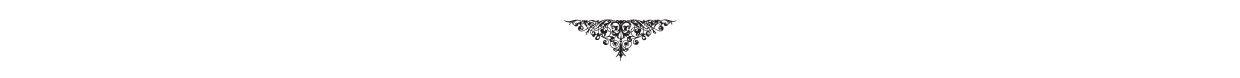 артикулМеркатоснаименование товарацена, рубБЛУЗОНЫAD_001Женский вязаный блузон с карманом-кенгуру, цвет черный/черный (лицо – 1черный меринос, изнанка – 2черный Нежность), 3 нити, р.универсальный, длина по спинке 73см, по переду 53см, 34мериносовая полушерсть, 32хлопок, 34вискоза. 410гр, к=116200AD_002Женский вязаный блузон с карманом-кенгуру, цвет белый/белый (лицо – 2белый Лилия, изнанка – 1белый Нежность), 3 нити, р.универсальный, длина по спинке 77см, по переду 52см, 66мерсеризованный хлопок, 16хлопок, 18вискоза. 420гр, к=116300AD_002_АйвориЖенский вязаный блузон Айвори с карманом-кенгуру, цвет белый/льняной (лицо – 1белый Лилия, 1белый Нежность, изнанка – 1льняной Нежность), 3 нити, р.универсальный, длина по спинке 77см, по переду 52см, 33мерсеризованный хлопок, 32хлопок, 36вискоза. 410гр, к=115800AD_002_Крем-брюлеЖенский вязаный блузон Крем-брюле с карманом-кенгуру, цвет льняной/песок (лицо –2льняной Нежность, изнанка – 1песок Нежность), 3 нити, р.универсальный, длина по спинке 77см, по переду 52см, рукава 40см от линии притачивания, 47хлопок, 53вискоза. 400гр, к=115400AD_003Женский вязаный блузон с карманом-кенгуру, цвет темная астра/астра (лицо – 1темная астра меринос, изнанка – 2астра Нежность), 3 нити, р.универсальный, длина по спинке 80см, по переду 50см, 34мериносовая полушерсть, 32хлопок, 34вискоза. 390гр, к=115900AD_004Женский вязаный блузон с карманом-кенгуру, цвет лаванда/серебро (лицо – 2лаванда меринос, изнанка – 1серебро Нежность), 3 нити, р.универсальный, длина 60см, 66мериносовая полушерсть, 16хлопок, 18вискоза. 380гр, к=116500AD_005Женский вязаный блузон с карманом-кенгуру, цвет голубой/серебро (лицо – 2голубой меринос, изнанка – 1серебро Нежность), 3 нити, р.универсальный, длина по спинке 75см, по переду 57см, 66мериносовая полушерсть, 16хлопок, 18вискоза. 400гр, к=116800ХУДИAD_006Женское вязаное худи с карманом-кенгуру, с капюшоном, черные металлические заклепки в виде креста создают декоративный и одновременно функциональный эффект – имитация вытачек, цвет джинс/черный (лицо – 2джинс меринос, изнанка – 1черная Нежность), 3 нити, р.универсальный, длина 52см, 66мериносовая полушерсть, 16хлопок, 18вискоза. 460гр, к=117800AD_007Вязаное худи унисекс с карманом-кенгуру, с капюшоном, черные металлические заклепки в виде креста создают декоративный эффект, цвет джинс/черный (лицо – 2джинс меринос, изнанка – 1черная Нежность), 3 нити, р.универсальный, длина по спинке 84см, по переду 80см, 66мериносовая полушерсть, 16хлопок, 18вискоза. 570гр, к=119670AD_008Женское вязаное худи с карманом-кенгуру, с капюшоном, черные металлические заклепки в виде креста создают декоративный и одновременно функциональный эффект – имитация вытачек, цвет серый/серебро (лицо – 1серый меринос, изнанка – 2серебро Нежность), 3 нити, р.универсальный, длина по спинке 70см, по переду 57см, 34мериносовая полушерсть, 32хлопок, 34вискоза.  520гр, к=117900AD_009Мужское вязаное худи с карманом-кенгуру, с капюшоном, черные металлические заклепки в виде креста создают декоративный эффект, цвет серый/серебро (лицо – 1серый меринос, изнанка – 2серебро Нежность), 3 нити, р.универсальный, длина по спинке 88см, по переду 70см. 34мериносовая полушерсть, 32хлопок, 34вискоза. 570гр, к=118600AD_010Женское вязаное худи с карманом-кенгуру, с капюшоном, черные металлические заклепки в виде креста создают декоративный и одновременно функциональный эффект – имитация вытачек, цвет мышиный/черный (лицо – 1мышиный меринос, изнанка – 1черная Нежность+1черная Лилия), 3 нити, р.универсальный, длина по спинке 80см, по переду 50см, 33мериносовая полушерсть, 16хлопок, 17вискоза, 34мерсиризованный хлопок. 525гр, к=118400AD_011Вязаное худи унисексс карманом-кенгуру, с капюшоном, черные металлические заклепки в виде креста создают декоративный эффект, цвет мышиный/черный (лицо – 1мышиный меринос, изнанка – 1черная Нежность+1черная Лилия), 3 нити, р.универсальный, длина по спинке 90см, по переду 71см. 33мериносовая полушерсть, 16хлопок, 17вискоза, 34мерсиризованный хлопок. 570гр, к=119000AD_012Женское вязаное худи с карманом-кенгуру, с капюшоном, черные металлические заклепки в виде креста создают декоративный и одновременно функциональный эффект – имитация вытачек, цвет махагон/черный, по переду с метанитом (лицо – 1махагон меринос, изнанка – 1черная Нежность, 1черная Лилия), 3 нити, р.универсальный, длина по спинке 88см, по переду 55см, 33мериносовая полушерсть, 16хлопок, 17вискоза, 34мерсиризованный хлопок. 540гр, к=118600AD_013Мужское вязаное худи с карманом-кенгуру, с капюшоном, черные металлические заклепки в виде креста создают декоративный эффект, цвет махагон/черный (лицо – 1махагон меринос, изнанка – 1черная Нежность, 1черная Лилия), 3 нити, р.универсальный, длина по спинке 85см, по переду 70см, 33мериносовая полушерсть, 16хлопок, 17вискоза, 34мерсиризованный хлопок. 550 гр, к=118800AD_014Платье вязаное с карманом-кенгуру, с длинными зауженными рукавами, черные металлические заклепки в виде креста создают декоративный и одновременно функциональный эффект – имитация вытачек, шнуровка в боках немного позволяет приталивать форму, цвет черный/черный, с метанитом (лицо –1 черный меринос с метанитом, изнанка – 2черный Нежность), 3 нити, р.универсальный, длина 95см, 34мериносовая полушерсть с метанитом, 32хлопок, 34вискоза. 590 гр, к=119000AD_015Мужское вязаное худи с карманом-кенгуру, без капюшона, черные металлические заклепки в виде креста создают декоративный эффект, цвет черный/черный (лицо – 1черный меринос, изнанка – 2черная Нежность), 3 нити, р.универсальный, длина по спинке 83см, по переду 66см. 34мериносовая полушерсть с метанитом, 32хлопок, 34вискоза. 480гр, к=117300AD_016Вязаное худи унисекс вывязанной Летучей Мышью (логотипом бренда) на груди и на правом рукаве, на резинке внизу,с карманом-кенгуру, с капюшоном, цвет черный, 3 нити, р.универсальный, длина 60см. 33мериносовая полушерсть, 16хлопок, 17вискоза, 34мерсиризованный хлопок.530гр, к=118500НИЗAD_017Брюки мужские, цвет черный в сиреневую полосу, с ЮЛОЙ/YULA в боках, прорезные карманы в рамку, внизу манжеты на металлических кнопках, которые можно отворачивать вверх, костюмная п/ш, подкладка вискоза, длина 108-120см, ОТ=88см, ОБ=100см, 6600AD_018Брюки мужские прямые, цвет черный, хлопок+полиамид (не мнутся, для чистки можно просто протереть влажной тканью), вискозная подкладка.В наличии есть:1.	Длина 110см, ОТ=76см.2.	Длина 114см, ОТ=84см.3.	Длина  116см, ОТ=84см.4.	Длина  116см, ОТ=86см.6000AD_019Брюки женские прямые, цвет черный в тонкую сиреневую полоску, внизу отделка тонким кружевом, костюмная п/ш, подкладка вискоза, длина 100см, ОТ=86см, ОБ=107см.6000AD_020Брюки унисекс прямые цвет темно-зеленый, прорезные карманы в рамку, внизу на металлических кнопках, костюмная п/ш, подкладка вискоза, длина 118см, ОТ=86см, ОБ=102см.6600AD_021Брюки женские из джерси, зауженные, с карманами, на черной резинке шириной 4,5 см, цвет шоколад, длина 107см, ОТ=76см, ОБ=107см, плотный трикотаж джерси полиэстер пр-во Италия.5000АКСЕССУАРЫГетры_чернГетры вязаные, цвет черный, 3 нити, длина 33см, Оверха=27, Ониза=23, 33мериносовая полушерсть, 16хлопок, 17вискоза, 34мерсиризованный хлопок. 60гр, к=7650Гетры_махагон/чернГетры вязаные, цвет махагон/черный (лицо – 1махагон меринос, изнанка – 1черная Нежность, 1черная Лилия), 3 нити, длина 33см,Оверха=27, Ониза=23, 33мериносовая полушерсть, 16хлопок, 17вискоза, 34мерсиризованный хлопок. 60гр, к=7650Митенки джинс женМитенки вязаные женские, цвет джинс/черный (лицо – 2джинс меринос, изнанка – 1черная Нежность), 3 нити, длина 30 см, Ок=17, Ол=22см, 66мериносовая полушерсть, 16хлопок, 18вискоза. 50гр, к=7550Митенки джинс мужМитенки вязаные мужские, цвет джинс/черный (лицо – 2джинс меринос, изнанка – 1черная Нежность), 3 нити, длина 33 см, Ок=22см, Ол=26см, 66мериносовая полушерсть, 16хлопок, 18вискоза. 60гр, к=7650Митенки серый женМитенки вязаные женские, цвет серый/серебро (лицо – 1серый меринос, изнанка – 2серебро Нежность), 3 нити, длина 30 см, Ок=17, Ол=22см, 34мериносовая полушерсть, 32хлопок, 34вискоза. 50гр, к=7550Митенки серый мужМитенки вязаные мужские, цвет серый/серебро (лицо – 1серый меринос, изнанка – 2серебро Нежность), 3 нити, длина 33 см, Ок=22см, Ол=26см, 34мериносовая полушерсть, 32хлопок, 34вискоза. 60гр, к=7650Митенки мыш женМитенки вязаные женские, цвет мышиный/черный (лицо – 1мышиный меринос, изнанка – 1черная Нежность+1черная Лилия), 3 нити, длина 30 см, Ок=17, Ол=22см, 33мериносовая полушерсть, 16хлопок, 17вискоза, 34мерсиризованный хлопок. 50гр, к=7550Митенки мыш мужМитенки вязаные мужские, цвет мышиный/черный (лицо – 1мышиный меринос, изнанка – 1черная Нежность, 1черный Лилия), 3 нити, длина 33 см, Ок=22см, Ол=26см, 33мериносовая полушерсть, 16хлопок, 17вискоза, 34мерсиризованный хлопок. 60гр, к=7650Митенки махагон женМитенки вязаные женские, цвет махагон/черный (лицо – 1махагон меринос, изнанка – 1черная Нежность, 1черная Лилия), 3 нити, длина 30 см, Ок=17, Ол=22см, 33мериносовая полушерсть, 16хлопок, 17вискоза, 34мерсиризованный хлопок. 50гр, к=7550Митенки махагон мужМитенки вязаные мужские, цвет махагон/черный (лицо – 1махагон меринос, изнанка – 1черная Нежность, 1черная Лилия), 3 нити, длина 33 см, Ок=22, Ол=26см, 33мериносовая полушерсть, 16хлопок, 17вискоза, 34мерсиризованный хлопок. 60гр, к=7650Митенки черн/метанит женМитенки вязаные женские, цвет черный метанит/черный (лицо – 1черный меринос с метанитом, изнанка – 2черный Нежность), 3 нити, длина 30 см, Ок=17, Ол=22см, 34мериносовая полушерсть, 32хлопок, 34вискоза. 50гр, к=7Возможно сделать такие же с синим метанитом, с зеленым метанитом.550Митенки черн женМитенки вязаные женские, цвет черный, 3 нити, длина 30 см, Ок=17, Ол=22см, 33мериносовая полушерсть, 16хлопок, 17вискоза, 34мерсиризованный хлопок. 50гр, к=7550Митенки черн мужМитенки вязаные мужские с ЛМ, цвет черный/черный (лицо – 1черный меринос, изнанка – 2черная Нежность, длина 30 см, Ок=17, Ол=22см, 34мериносовая полушерсть, 32хлопок, 34вискоза. 60гр, к=7650Повязка_черн_10см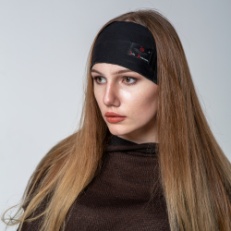 Повязка на голову эластичная, цвет черный, высота 8-10см, обхват 46-48см, растягивается до 60см, плотный трикотаж с эластаном. (3шт)300х4Повязка_шоколад_20см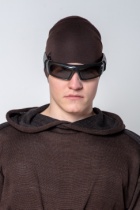 Повязка на голову эластичная, цвет шоколад, высота 20см, обхват 44см, 48 см (2 шт),плотный трикотаж с эластаном.Унисекс - подойдет как девушкам, так и юношам.Можно носить как на голову, так и на лицо, как защитную маску от пыли, коронавируса и др.400